Отчёт мероприятий «Мой флаг»2 младшая группа №1 « Фиксики»Рисование «Мой флаг»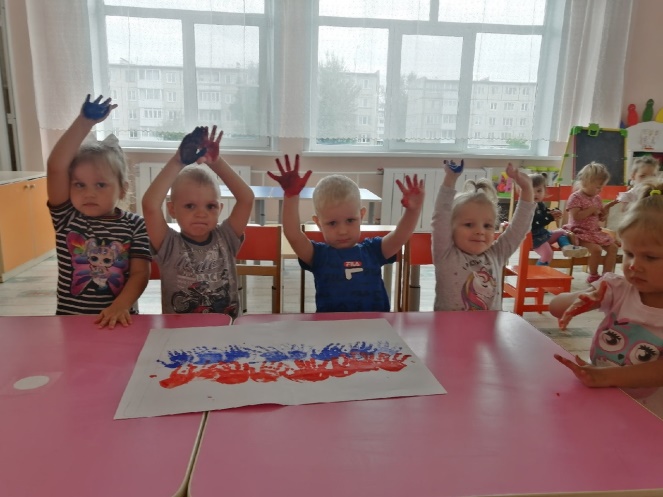 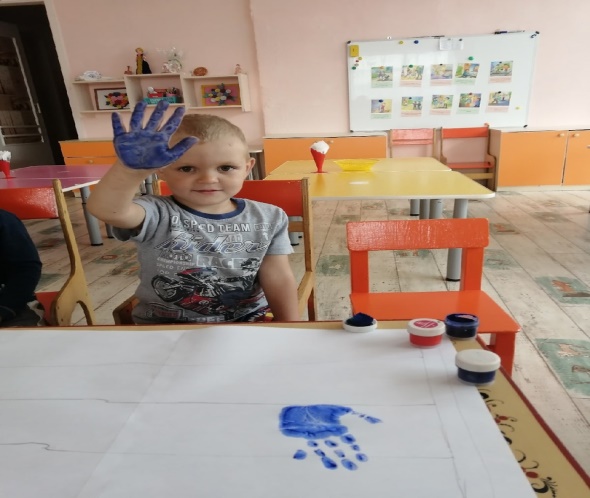 Развлечение: Флаг моей страны»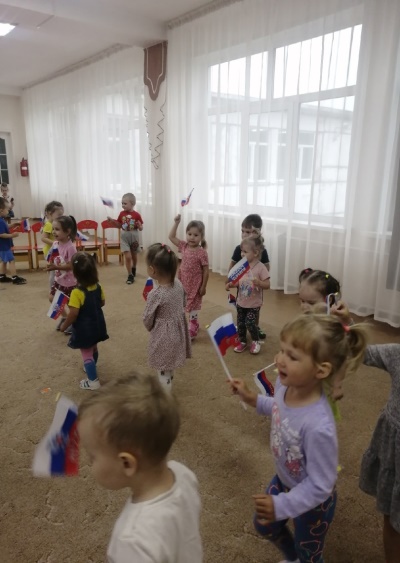 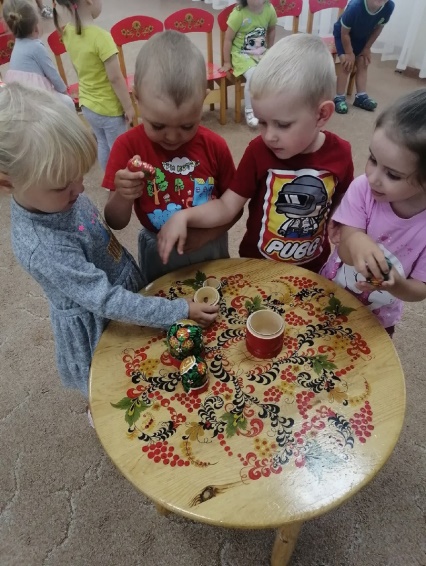 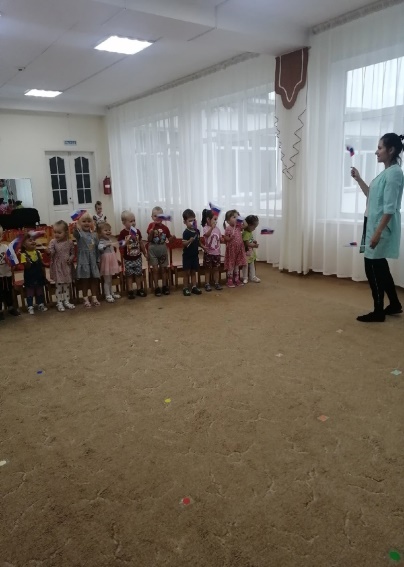 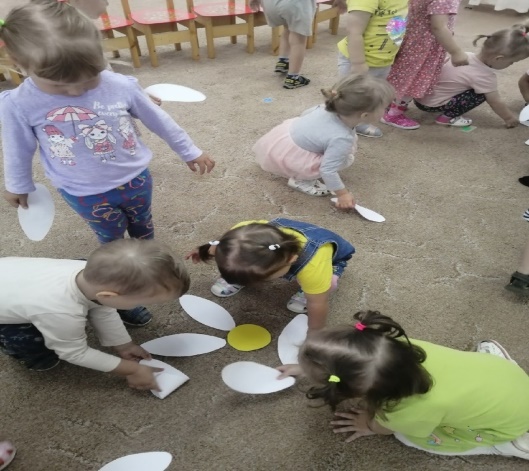 Дата МероприятиеСодержание18.08.2022Цель:Формировать представления о флаге страны посредствам продуктивной деятельностиЗадачи :1. Познакомить с цветами флага2.Развивать желание учувствовать в коллективной работе.3.Воспитывать уважение к своей родинеПредварительная работа:Беседа «Флаг моей родины»-Рассмотрели флаг и его основные цвета-Узнали значения цветов флага РоссииВыполнили коллективную работу нарисовали флаг в нетрадиционной технике рисования19.08.2022Цель: Формировать основы патриотизмаЗадачи:1.Закрепить названия цветов флага2.Формировать чувство уважения к государственной символике3.Воспитывать чувство патриотизма и любви к родине-Дети совместно с воспитателем рассматривали флаг повторили цвета белый, синий,красный.-Выполняли танцевальные движения под песню «Я,ты,он,она-вместе целая страна»-Играли в игру «Собери ромашку»-Собирали матрёшку 